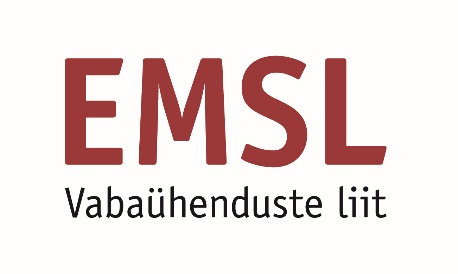 EMSL nõukogu koosoleku protokollAeg: 31.01.2018, 17:00-19:00Koht: Telliskivi loomelinnaku kontor, TallinnJuhatas: Martin A. NoorkõivProtokollis: Martin A. NoorkõivOsalesid: nõukogu liikmed Katrina Koppel, Leena Kivisild, Martin A.Noorkõiv, Ivo Visak (Skype), Madle Lippus, Toomas Roolaid, Liisa Past, juhataja Kai KlandorfPuudusid: Mari-Liis Jakobson, Jannus Jaska, Päevakord:1. EMSLi terviseraport kohapeal ja kuidas seda edaspidi soovime2. EMSLi rahaline seis3. Tunnustuskonkurss edaspidi ja nõukogu roll selles4. EMSLi kommunikatsiooni arendus (infopunkt)Arutelu ja otsused:EMSLi terviseraport kohapeal ja kuidas seda edaspidi soovimeKai andis ülevaate EMSLi viimas kuu tegevustest ning EMSLi tööde hetkeseisust. Samuti sellest, kuidas on läinud juhataja rolli ülevõtmine, meeskonnaga tutvumine ja ühised arutelud. Laias plaanis on Kai ametisse asumisega läinud asjad kenasti ja vaikselt hakkab kõik selgeks saama.EMSLi rahaline seisRahaline seis oli korraks üsna halb. Seoses ühe projektirahastaja jätkuva võlaga EMSLi ees tekkis raskusi kuu lõpus väljamaksetega. Selleks leiti ajutine lahendus ning mõned päevad hiljem saadi võlgu olevalt rahastajalt ka osaline makse. Pikas perspektiivis see probleem laheneb.Tunnustuskonkurss edaspidi ja nõukogu roll sellesMeeskonnas tõstatus küsimus selle kohta, kas tunnustuskonkurssi formaati võiks uuendada ning kas seatud sihid on jätkuvalt asjakohased. Nõukogu arutas mõlemat teemat üsna meeleolukalt ning kõigepealt veendus, et sihid on tõesti jätkuvalt olulised. Samuti andis meeskonnale signaali, et formaati võiks uuendada küll ning selle teema võiks näiteks suvisel väljasõidul koos ette võtta.EMSLi kommunikatsiooni arendus (infopunkt)Kai andis ülevaate sellest, kuidas kommunikatsioonitegevuste arendamisega kulgeb. Sel koosolekul ei olnud veel midagi raporteerida peale selle, et küsimus on meeskonnal töös.Koosoleku lõpp: 19:00Martin Noorkõiv				Koosoleku juhataja 			